به نام ایزد  دانا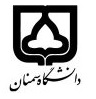                                                                  (کاربرگ طرح درس)                       تاریخ بهروز رسانی: 30/6/1402                                                                               دانشکده     : روانشناسی و علوم تربیتی                                                                 نیمسال 1 سال تحصیلی 03-02بودجهبندی درسمقطع: کارشناسی □  کارشناسی ارشد دکتری□مقطع: کارشناسی □  کارشناسی ارشد دکتری□مقطع: کارشناسی □  کارشناسی ارشد دکتری□تعداد واحد: نظری 2تعداد واحد: نظری 2فارسی: روانشناسی اجتماعی پیشرفته فارسی: روانشناسی اجتماعی پیشرفته نام درسپیشنیازها و همنیازها: نداردپیشنیازها و همنیازها: نداردپیشنیازها و همنیازها: نداردپیشنیازها و همنیازها: نداردپیشنیازها و همنیازها: نداردلاتین: Advanced social psychologyلاتین: Advanced social psychologyنام درسشماره تلفن اتاق:  33623300 داخلی 122شماره تلفن اتاق:  33623300 داخلی 122شماره تلفن اتاق:  33623300 داخلی 122شماره تلفن اتاق:  33623300 داخلی 122مدرس: دکتر پرویز صباحیمدرس: دکتر پرویز صباحیمدرس: دکتر پرویز صباحیمدرس: دکتر پرویز صباحیمنزلگاه اینترنتی:         http//semnan.psy.ac.irمنزلگاه اینترنتی:         http//semnan.psy.ac.irمنزلگاه اینترنتی:         http//semnan.psy.ac.irمنزلگاه اینترنتی:         http//semnan.psy.ac.irپست الکترونیکی:             p_sabahi@semnan.ac.irپست الکترونیکی:             p_sabahi@semnan.ac.irپست الکترونیکی:             p_sabahi@semnan.ac.irپست الکترونیکی:             p_sabahi@semnan.ac.irبرنامه تدریس در هفته و شماره کلاس: دو شنبه ساعت 15 تا 17برنامه تدریس در هفته و شماره کلاس: دو شنبه ساعت 15 تا 17برنامه تدریس در هفته و شماره کلاس: دو شنبه ساعت 15 تا 17برنامه تدریس در هفته و شماره کلاس: دو شنبه ساعت 15 تا 17برنامه تدریس در هفته و شماره کلاس: دو شنبه ساعت 15 تا 17برنامه تدریس در هفته و شماره کلاس: دو شنبه ساعت 15 تا 17برنامه تدریس در هفته و شماره کلاس: دو شنبه ساعت 15 تا 17برنامه تدریس در هفته و شماره کلاس: دو شنبه ساعت 15 تا 17اهداف درس: آشنایی با نظریه ها و روش های تحقیق در روانشناسی اجتماعی/درک رفتار اجتماعی و کاربست روانشناسی اجتماعی در جامعه و زندگی روزمرهاهداف درس: آشنایی با نظریه ها و روش های تحقیق در روانشناسی اجتماعی/درک رفتار اجتماعی و کاربست روانشناسی اجتماعی در جامعه و زندگی روزمرهاهداف درس: آشنایی با نظریه ها و روش های تحقیق در روانشناسی اجتماعی/درک رفتار اجتماعی و کاربست روانشناسی اجتماعی در جامعه و زندگی روزمرهاهداف درس: آشنایی با نظریه ها و روش های تحقیق در روانشناسی اجتماعی/درک رفتار اجتماعی و کاربست روانشناسی اجتماعی در جامعه و زندگی روزمرهاهداف درس: آشنایی با نظریه ها و روش های تحقیق در روانشناسی اجتماعی/درک رفتار اجتماعی و کاربست روانشناسی اجتماعی در جامعه و زندگی روزمرهاهداف درس: آشنایی با نظریه ها و روش های تحقیق در روانشناسی اجتماعی/درک رفتار اجتماعی و کاربست روانشناسی اجتماعی در جامعه و زندگی روزمرهاهداف درس: آشنایی با نظریه ها و روش های تحقیق در روانشناسی اجتماعی/درک رفتار اجتماعی و کاربست روانشناسی اجتماعی در جامعه و زندگی روزمرهاهداف درس: آشنایی با نظریه ها و روش های تحقیق در روانشناسی اجتماعی/درک رفتار اجتماعی و کاربست روانشناسی اجتماعی در جامعه و زندگی روزمرهامکانات آموزشی مورد نیاز:  ویدئو پرژکتور / امکانات آموزشی مورد نیاز:  ویدئو پرژکتور / امکانات آموزشی مورد نیاز:  ویدئو پرژکتور / امکانات آموزشی مورد نیاز:  ویدئو پرژکتور / امکانات آموزشی مورد نیاز:  ویدئو پرژکتور / امکانات آموزشی مورد نیاز:  ویدئو پرژکتور / امکانات آموزشی مورد نیاز:  ویدئو پرژکتور / امکانات آموزشی مورد نیاز:  ویدئو پرژکتور / امتحان پایانترمامتحان میانترمارزشیابی مستمر(کوئیز)ارزشیابی مستمر(کوئیز)فعالیتهای کلاسی و آموزشیفعالیتهای کلاسی و آموزشینحوه ارزشیابینحوه ارزشیابی80---2020درصد نمرهدرصد نمرهبارون، رابرت.، بیرن، داون.، برنسکامب، نایلا .(1388). روانشناسی اجتماعی. ترجمه یوسف کریمی. تهران: انتشارات روان.مایرز، دیوید. (1392). روانشناسی اجتماعی. ترجمه حمید شمسی پور و همکاران. تهران: انتشارات ارجمند.ارنسون، الیوت. (1392). روانشناسی اجتماعی. ترجمه حسین شکر کن. تهران: انتشارات رشد.صفاری نیا، مجید. (1394). تاریخچه روانشناسی اجتماعی در ایران. تهران: ارجمند.حمید، نجمه. (1401). روانشناسی اجتماعی کاربردی. تهران: ارجمند.بارون، رابرت.، بیرن، داون.، برنسکامب، نایلا .(1388). روانشناسی اجتماعی. ترجمه یوسف کریمی. تهران: انتشارات روان.مایرز، دیوید. (1392). روانشناسی اجتماعی. ترجمه حمید شمسی پور و همکاران. تهران: انتشارات ارجمند.ارنسون، الیوت. (1392). روانشناسی اجتماعی. ترجمه حسین شکر کن. تهران: انتشارات رشد.صفاری نیا، مجید. (1394). تاریخچه روانشناسی اجتماعی در ایران. تهران: ارجمند.حمید، نجمه. (1401). روانشناسی اجتماعی کاربردی. تهران: ارجمند.بارون، رابرت.، بیرن، داون.، برنسکامب، نایلا .(1388). روانشناسی اجتماعی. ترجمه یوسف کریمی. تهران: انتشارات روان.مایرز، دیوید. (1392). روانشناسی اجتماعی. ترجمه حمید شمسی پور و همکاران. تهران: انتشارات ارجمند.ارنسون، الیوت. (1392). روانشناسی اجتماعی. ترجمه حسین شکر کن. تهران: انتشارات رشد.صفاری نیا، مجید. (1394). تاریخچه روانشناسی اجتماعی در ایران. تهران: ارجمند.حمید، نجمه. (1401). روانشناسی اجتماعی کاربردی. تهران: ارجمند.بارون، رابرت.، بیرن، داون.، برنسکامب، نایلا .(1388). روانشناسی اجتماعی. ترجمه یوسف کریمی. تهران: انتشارات روان.مایرز، دیوید. (1392). روانشناسی اجتماعی. ترجمه حمید شمسی پور و همکاران. تهران: انتشارات ارجمند.ارنسون، الیوت. (1392). روانشناسی اجتماعی. ترجمه حسین شکر کن. تهران: انتشارات رشد.صفاری نیا، مجید. (1394). تاریخچه روانشناسی اجتماعی در ایران. تهران: ارجمند.حمید، نجمه. (1401). روانشناسی اجتماعی کاربردی. تهران: ارجمند.بارون، رابرت.، بیرن، داون.، برنسکامب، نایلا .(1388). روانشناسی اجتماعی. ترجمه یوسف کریمی. تهران: انتشارات روان.مایرز، دیوید. (1392). روانشناسی اجتماعی. ترجمه حمید شمسی پور و همکاران. تهران: انتشارات ارجمند.ارنسون، الیوت. (1392). روانشناسی اجتماعی. ترجمه حسین شکر کن. تهران: انتشارات رشد.صفاری نیا، مجید. (1394). تاریخچه روانشناسی اجتماعی در ایران. تهران: ارجمند.حمید، نجمه. (1401). روانشناسی اجتماعی کاربردی. تهران: ارجمند.بارون، رابرت.، بیرن، داون.، برنسکامب، نایلا .(1388). روانشناسی اجتماعی. ترجمه یوسف کریمی. تهران: انتشارات روان.مایرز، دیوید. (1392). روانشناسی اجتماعی. ترجمه حمید شمسی پور و همکاران. تهران: انتشارات ارجمند.ارنسون، الیوت. (1392). روانشناسی اجتماعی. ترجمه حسین شکر کن. تهران: انتشارات رشد.صفاری نیا، مجید. (1394). تاریخچه روانشناسی اجتماعی در ایران. تهران: ارجمند.حمید، نجمه. (1401). روانشناسی اجتماعی کاربردی. تهران: ارجمند.منابع و مآخذ درسمنابع و مآخذ درسشماره هفته آموزشیمبحثتوضیحات1تاریخچه روانشناسی اجتماعی در جهان و ایران2روش پژوهش در روانشناسی اجتماعی/ چالش ها و اخلاقیات3سرمایه اجتماعی مبانی و تاریخچه4سرمایه اجتماعی نظریه ها و رویکردها5ادراک اجتماعی6شناخت اجتماعی7پرخاشگری (مبانی و نظریه ها)8پرخاشگری رویکرد حاضر و مداخله ها9پیشداوری10تبعیض11رفتار جامعه پسند (مبانی و نظریه ها)12رفتار جامعه پسند رویکرد حاضر و مداخله ها13نفوذ اجتماعی14گروه ها و رفتار جمعی15نگرشها و تغییر نگرشها16جاذبه و روابط بین فردی